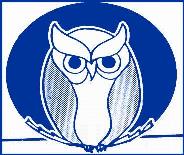 Application Form - Support Staff VacanciesWe reserve the right to approach any of the previous employers/organisations listed in this section to confirm the details you have suppliedApplication for the post of Application for the post of SchoolSchoolKingsthorpe Grove Primary SchoolKingsthorpe Grove Primary SchoolKingsthorpe Grove Primary SchoolPERSONAL DETAILS	PERSONAL DETAILS	PERSONAL DETAILS	PERSONAL DETAILS	PERSONAL DETAILS	SurnameSurnameForename(s)Forename(s)Title (Mr, Mrs, Miss, Ms etc)Title (Mr, Mrs, Miss, Ms etc)AddressPost CodeAddressPost CodeHome telephone	Work telephoneMobile telephoneHome telephone	Work telephoneMobile telephoneEmail addressEmail addressNational Insurance NumberNational Insurance NumberCURRENT OR MOST RECENT EMPLOYMENTCURRENT OR MOST RECENT EMPLOYMENTCURRENT OR MOST RECENT EMPLOYMENTCURRENT OR MOST RECENT EMPLOYMENTCURRENT OR MOST RECENT EMPLOYMENTName of EmployerName of EmployerAddress Post CodeAddress Post CodeTelephone Number Telephone Number Position Held Position Held Date Appointed 	Date Appointed 	Notice requiredNotice requiredCurrent Salary Current Salary Please give a brief description of the main duties of this post:Please give a brief description of the main duties of this post:Please give a brief description of the main duties of this post:Please give a brief description of the main duties of this post:Please give a brief description of the main duties of this post:PREVIOUS EMPLOYMENT HISTORYStarting with your most recent employment (apart from that detailed above), list all paid employment, periods of unemployment and time spent out of employment whilst undertaking caring responsibilities since leaving school, college or university. You must provide explanations for any gaps or periods not in employment, training or education since leaving secondary education. Please include a continuation sheet if necessary.PREVIOUS EMPLOYMENT HISTORYStarting with your most recent employment (apart from that detailed above), list all paid employment, periods of unemployment and time spent out of employment whilst undertaking caring responsibilities since leaving school, college or university. You must provide explanations for any gaps or periods not in employment, training or education since leaving secondary education. Please include a continuation sheet if necessary.PREVIOUS EMPLOYMENT HISTORYStarting with your most recent employment (apart from that detailed above), list all paid employment, periods of unemployment and time spent out of employment whilst undertaking caring responsibilities since leaving school, college or university. You must provide explanations for any gaps or periods not in employment, training or education since leaving secondary education. Please include a continuation sheet if necessary.PREVIOUS EMPLOYMENT HISTORYStarting with your most recent employment (apart from that detailed above), list all paid employment, periods of unemployment and time spent out of employment whilst undertaking caring responsibilities since leaving school, college or university. You must provide explanations for any gaps or periods not in employment, training or education since leaving secondary education. Please include a continuation sheet if necessary.PREVIOUS EMPLOYMENT HISTORYStarting with your most recent employment (apart from that detailed above), list all paid employment, periods of unemployment and time spent out of employment whilst undertaking caring responsibilities since leaving school, college or university. You must provide explanations for any gaps or periods not in employment, training or education since leaving secondary education. Please include a continuation sheet if necessary.EmployerPosition Held and brief description of responsibilities Start dateMonth/ YearEnd dateMonth/ YearReason for LeavingEDUCATION AND QUALIFICATIONS Please give details of your education and any qualifications obtained with most recent first. This should include any qualifications which you are currently studying for. You will be required to produce evidence for all your qualifications listed.EDUCATION AND QUALIFICATIONS Please give details of your education and any qualifications obtained with most recent first. This should include any qualifications which you are currently studying for. You will be required to produce evidence for all your qualifications listed.EDUCATION AND QUALIFICATIONS Please give details of your education and any qualifications obtained with most recent first. This should include any qualifications which you are currently studying for. You will be required to produce evidence for all your qualifications listed.EDUCATION AND QUALIFICATIONS Please give details of your education and any qualifications obtained with most recent first. This should include any qualifications which you are currently studying for. You will be required to produce evidence for all your qualifications listed.EDUCATION AND QUALIFICATIONS Please give details of your education and any qualifications obtained with most recent first. This should include any qualifications which you are currently studying for. You will be required to produce evidence for all your qualifications listed.EDUCATION AND QUALIFICATIONS Please give details of your education and any qualifications obtained with most recent first. This should include any qualifications which you are currently studying for. You will be required to produce evidence for all your qualifications listed.EDUCATION AND QUALIFICATIONS Please give details of your education and any qualifications obtained with most recent first. This should include any qualifications which you are currently studying for. You will be required to produce evidence for all your qualifications listed.EDUCATION AND QUALIFICATIONS Please give details of your education and any qualifications obtained with most recent first. This should include any qualifications which you are currently studying for. You will be required to produce evidence for all your qualifications listed.Institute/University/College/Secondary SchoolInstitute/University/College/Secondary SchoolQualifications and Grades AchievedQualifications and Grades AchievedQualifications and Grades AchievedQualifications and Grades AchievedQualifications and Grades AchievedDate AwardedPROFESSIONAL MEMBERSHIPSPlease include memberships of any professional bodies. You will be required to produce evidence of any qualifications and memberships. Please list most recent award first. PROFESSIONAL MEMBERSHIPSPlease include memberships of any professional bodies. You will be required to produce evidence of any qualifications and memberships. Please list most recent award first. PROFESSIONAL MEMBERSHIPSPlease include memberships of any professional bodies. You will be required to produce evidence of any qualifications and memberships. Please list most recent award first. PROFESSIONAL MEMBERSHIPSPlease include memberships of any professional bodies. You will be required to produce evidence of any qualifications and memberships. Please list most recent award first. PROFESSIONAL MEMBERSHIPSPlease include memberships of any professional bodies. You will be required to produce evidence of any qualifications and memberships. Please list most recent award first. PROFESSIONAL MEMBERSHIPSPlease include memberships of any professional bodies. You will be required to produce evidence of any qualifications and memberships. Please list most recent award first. PROFESSIONAL MEMBERSHIPSPlease include memberships of any professional bodies. You will be required to produce evidence of any qualifications and memberships. Please list most recent award first. PROFESSIONAL MEMBERSHIPSPlease include memberships of any professional bodies. You will be required to produce evidence of any qualifications and memberships. Please list most recent award first. Professional BodyProfessional BodyMemberships and Grades/ Levels AchievedMemberships and Grades/ Levels AchievedMemberships and Grades/ Levels AchievedMemberships and Grades/ Levels AchievedMemberships and Grades/ Levels AchievedDate Awarded/Membership NumberPROFESSIONAL DEVELOPMENT RECORD (IN-SERVICE TRAINING COURSES)	You may be required to produce evidence. Please continue on a separate sheet if necessary.PROFESSIONAL DEVELOPMENT RECORD (IN-SERVICE TRAINING COURSES)	You may be required to produce evidence. Please continue on a separate sheet if necessary.PROFESSIONAL DEVELOPMENT RECORD (IN-SERVICE TRAINING COURSES)	You may be required to produce evidence. Please continue on a separate sheet if necessary.PROFESSIONAL DEVELOPMENT RECORD (IN-SERVICE TRAINING COURSES)	You may be required to produce evidence. Please continue on a separate sheet if necessary.PROFESSIONAL DEVELOPMENT RECORD (IN-SERVICE TRAINING COURSES)	You may be required to produce evidence. Please continue on a separate sheet if necessary.PROFESSIONAL DEVELOPMENT RECORD (IN-SERVICE TRAINING COURSES)	You may be required to produce evidence. Please continue on a separate sheet if necessary.PROFESSIONAL DEVELOPMENT RECORD (IN-SERVICE TRAINING COURSES)	You may be required to produce evidence. Please continue on a separate sheet if necessary.PROFESSIONAL DEVELOPMENT RECORD (IN-SERVICE TRAINING COURSES)	You may be required to produce evidence. Please continue on a separate sheet if necessary.Title of Training Programme/CourseTitle of Training Programme/CourseDateDateDateDateDateAwarding BodyADDITIONAL INFORMATIONADDITIONAL INFORMATIONADDITIONAL INFORMATIONADDITIONAL INFORMATIONADDITIONAL INFORMATIONADDITIONAL INFORMATIONADDITIONAL INFORMATIONADDITIONAL INFORMATIONRIGHT TO WORK IN THE UKRIGHT TO WORK IN THE UKRIGHT TO WORK IN THE UKRIGHT TO WORK IN THE UKRIGHT TO WORK IN THE UKRIGHT TO WORK IN THE UKRIGHT TO WORK IN THE UKRIGHT TO WORK IN THE UKAre you eligible to work in the UK?Are you eligible to work in the UK?Are you eligible to work in the UK?YesYesNoNoNoDo you need a work permit to work in the UK?Do you need a work permit to work in the UK?Do you need a work permit to work in the UK?YesYesNoNoNoIf yes, please give the date your current work permit expires?If yes, please give the date your current work permit expires?If yes, please give the date your current work permit expires?DISABILITY AND REASONABLE ADJUSTMENTSThe Equality Act 2010 states a person has a disability if they have a physical or mental impairment which has a long-term and substantial adverse effect on their ability to carry out normal day-to-day activities.  We will consider reasonable adjustments to enable disabled applicants to have equal access to employment opportunities. We are committed to the development of positive practices to promote equality in employment.  If you would like to declare your disability, please tick the appropriate box below.DISABILITY AND REASONABLE ADJUSTMENTSThe Equality Act 2010 states a person has a disability if they have a physical or mental impairment which has a long-term and substantial adverse effect on their ability to carry out normal day-to-day activities.  We will consider reasonable adjustments to enable disabled applicants to have equal access to employment opportunities. We are committed to the development of positive practices to promote equality in employment.  If you would like to declare your disability, please tick the appropriate box below.DISABILITY AND REASONABLE ADJUSTMENTSThe Equality Act 2010 states a person has a disability if they have a physical or mental impairment which has a long-term and substantial adverse effect on their ability to carry out normal day-to-day activities.  We will consider reasonable adjustments to enable disabled applicants to have equal access to employment opportunities. We are committed to the development of positive practices to promote equality in employment.  If you would like to declare your disability, please tick the appropriate box below.DISABILITY AND REASONABLE ADJUSTMENTSThe Equality Act 2010 states a person has a disability if they have a physical or mental impairment which has a long-term and substantial adverse effect on their ability to carry out normal day-to-day activities.  We will consider reasonable adjustments to enable disabled applicants to have equal access to employment opportunities. We are committed to the development of positive practices to promote equality in employment.  If you would like to declare your disability, please tick the appropriate box below.DISABILITY AND REASONABLE ADJUSTMENTSThe Equality Act 2010 states a person has a disability if they have a physical or mental impairment which has a long-term and substantial adverse effect on their ability to carry out normal day-to-day activities.  We will consider reasonable adjustments to enable disabled applicants to have equal access to employment opportunities. We are committed to the development of positive practices to promote equality in employment.  If you would like to declare your disability, please tick the appropriate box below.DISABILITY AND REASONABLE ADJUSTMENTSThe Equality Act 2010 states a person has a disability if they have a physical or mental impairment which has a long-term and substantial adverse effect on their ability to carry out normal day-to-day activities.  We will consider reasonable adjustments to enable disabled applicants to have equal access to employment opportunities. We are committed to the development of positive practices to promote equality in employment.  If you would like to declare your disability, please tick the appropriate box below.DISABILITY AND REASONABLE ADJUSTMENTSThe Equality Act 2010 states a person has a disability if they have a physical or mental impairment which has a long-term and substantial adverse effect on their ability to carry out normal day-to-day activities.  We will consider reasonable adjustments to enable disabled applicants to have equal access to employment opportunities. We are committed to the development of positive practices to promote equality in employment.  If you would like to declare your disability, please tick the appropriate box below.DISABILITY AND REASONABLE ADJUSTMENTSThe Equality Act 2010 states a person has a disability if they have a physical or mental impairment which has a long-term and substantial adverse effect on their ability to carry out normal day-to-day activities.  We will consider reasonable adjustments to enable disabled applicants to have equal access to employment opportunities. We are committed to the development of positive practices to promote equality in employment.  If you would like to declare your disability, please tick the appropriate box below.Do you consider yourself to be disabled?Do you consider yourself to be disabled?Do you consider yourself to be disabled?YesYesNoNoNoIs there any information that we need or reasonable adjustments you require in order to offer you a fair selection process (please describe)?Is there any information that we need or reasonable adjustments you require in order to offer you a fair selection process (please describe)?Is there any information that we need or reasonable adjustments you require in order to offer you a fair selection process (please describe)?RELATIONSHIPSRELATIONSHIPSRELATIONSHIPSRELATIONSHIPSRELATIONSHIPSRELATIONSHIPSRELATIONSHIPSRELATIONSHIPSAre you related to or in a close personal relationship with any Employee/Governor?Are you related to or in a close personal relationship with any Employee/Governor?Are you related to or in a close personal relationship with any Employee/Governor?YesYesNoNoNoIf you have answered yes, please give full details hereIf you have answered yes, please give full details hereIf you have answered yes, please give full details hereIf you have answered yes, please give full details hereIf you have answered yes, please give full details hereIf you have answered yes, please give full details hereIf you have answered yes, please give full details hereIf you have answered yes, please give full details hereDECLARATION OF INTEREST / CODE OF CONDUCTEmployees must not allow personal and/or private interests to influence their conduct as employees. In particular, all applicants (and existing employees) are required to inform the Governing Body if they have any other current employment and also if they, their partner or close relatives have an interest in a private enterprise that may represent a conflict of interest. If the Governing Body considers that there is a conflict of interest (as a result of information disclosed) you will not be considered for employment. Non-disclosure of a possible conflict of interest could also result in any employment being terminated. Please detail any such information below.Important:  Even if you have nothing to declare, please indicate this by writing “None” in the space below.(Should you require more space to write, please continue on a separate sheet of paper)DECLARATION OF INTEREST / CODE OF CONDUCTEmployees must not allow personal and/or private interests to influence their conduct as employees. In particular, all applicants (and existing employees) are required to inform the Governing Body if they have any other current employment and also if they, their partner or close relatives have an interest in a private enterprise that may represent a conflict of interest. If the Governing Body considers that there is a conflict of interest (as a result of information disclosed) you will not be considered for employment. Non-disclosure of a possible conflict of interest could also result in any employment being terminated. Please detail any such information below.Important:  Even if you have nothing to declare, please indicate this by writing “None” in the space below.(Should you require more space to write, please continue on a separate sheet of paper)DECLARATION OF INTEREST / CODE OF CONDUCTEmployees must not allow personal and/or private interests to influence their conduct as employees. In particular, all applicants (and existing employees) are required to inform the Governing Body if they have any other current employment and also if they, their partner or close relatives have an interest in a private enterprise that may represent a conflict of interest. If the Governing Body considers that there is a conflict of interest (as a result of information disclosed) you will not be considered for employment. Non-disclosure of a possible conflict of interest could also result in any employment being terminated. Please detail any such information below.Important:  Even if you have nothing to declare, please indicate this by writing “None” in the space below.(Should you require more space to write, please continue on a separate sheet of paper)DECLARATION OF INTEREST / CODE OF CONDUCTEmployees must not allow personal and/or private interests to influence their conduct as employees. In particular, all applicants (and existing employees) are required to inform the Governing Body if they have any other current employment and also if they, their partner or close relatives have an interest in a private enterprise that may represent a conflict of interest. If the Governing Body considers that there is a conflict of interest (as a result of information disclosed) you will not be considered for employment. Non-disclosure of a possible conflict of interest could also result in any employment being terminated. Please detail any such information below.Important:  Even if you have nothing to declare, please indicate this by writing “None” in the space below.(Should you require more space to write, please continue on a separate sheet of paper)DECLARATION OF INTEREST / CODE OF CONDUCTEmployees must not allow personal and/or private interests to influence their conduct as employees. In particular, all applicants (and existing employees) are required to inform the Governing Body if they have any other current employment and also if they, their partner or close relatives have an interest in a private enterprise that may represent a conflict of interest. If the Governing Body considers that there is a conflict of interest (as a result of information disclosed) you will not be considered for employment. Non-disclosure of a possible conflict of interest could also result in any employment being terminated. Please detail any such information below.Important:  Even if you have nothing to declare, please indicate this by writing “None” in the space below.(Should you require more space to write, please continue on a separate sheet of paper)DECLARATION OF INTEREST / CODE OF CONDUCTEmployees must not allow personal and/or private interests to influence their conduct as employees. In particular, all applicants (and existing employees) are required to inform the Governing Body if they have any other current employment and also if they, their partner or close relatives have an interest in a private enterprise that may represent a conflict of interest. If the Governing Body considers that there is a conflict of interest (as a result of information disclosed) you will not be considered for employment. Non-disclosure of a possible conflict of interest could also result in any employment being terminated. Please detail any such information below.Important:  Even if you have nothing to declare, please indicate this by writing “None” in the space below.(Should you require more space to write, please continue on a separate sheet of paper)DECLARATION OF INTEREST / CODE OF CONDUCTEmployees must not allow personal and/or private interests to influence their conduct as employees. In particular, all applicants (and existing employees) are required to inform the Governing Body if they have any other current employment and also if they, their partner or close relatives have an interest in a private enterprise that may represent a conflict of interest. If the Governing Body considers that there is a conflict of interest (as a result of information disclosed) you will not be considered for employment. Non-disclosure of a possible conflict of interest could also result in any employment being terminated. Please detail any such information below.Important:  Even if you have nothing to declare, please indicate this by writing “None” in the space below.(Should you require more space to write, please continue on a separate sheet of paper)DECLARATION OF INTEREST / CODE OF CONDUCTEmployees must not allow personal and/or private interests to influence their conduct as employees. In particular, all applicants (and existing employees) are required to inform the Governing Body if they have any other current employment and also if they, their partner or close relatives have an interest in a private enterprise that may represent a conflict of interest. If the Governing Body considers that there is a conflict of interest (as a result of information disclosed) you will not be considered for employment. Non-disclosure of a possible conflict of interest could also result in any employment being terminated. Please detail any such information below.Important:  Even if you have nothing to declare, please indicate this by writing “None” in the space below.(Should you require more space to write, please continue on a separate sheet of paper)REFERENCESReferences will only be required for candidates shortlisted for interview. Candidates must give names and addresses of two referees (not relatives, friends or people with whom you live). If you have been in employment, one referee must be your present or most recent employer. We reserve the right to ask you for further referees or contact previous employers if necessary.It is advisable for you to contact your referees at an early stage to let them know that you wish to give their name and ensure that they are willing and consent to act as a referee.The school applies the exemption under Schedule 2 of the Data Protection Act 2018. This means that confidential references provided to the school by other and previous employers for employment purposes about you will not be disclosed in any circumstances. Therefore, if you make a Subject Access Request (SAR) any confidential references in your records or on file provided to the school by other and previous employers, will not be shared with you.REFERENCESReferences will only be required for candidates shortlisted for interview. Candidates must give names and addresses of two referees (not relatives, friends or people with whom you live). If you have been in employment, one referee must be your present or most recent employer. We reserve the right to ask you for further referees or contact previous employers if necessary.It is advisable for you to contact your referees at an early stage to let them know that you wish to give their name and ensure that they are willing and consent to act as a referee.The school applies the exemption under Schedule 2 of the Data Protection Act 2018. This means that confidential references provided to the school by other and previous employers for employment purposes about you will not be disclosed in any circumstances. Therefore, if you make a Subject Access Request (SAR) any confidential references in your records or on file provided to the school by other and previous employers, will not be shared with you.REFERENCESReferences will only be required for candidates shortlisted for interview. Candidates must give names and addresses of two referees (not relatives, friends or people with whom you live). If you have been in employment, one referee must be your present or most recent employer. We reserve the right to ask you for further referees or contact previous employers if necessary.It is advisable for you to contact your referees at an early stage to let them know that you wish to give their name and ensure that they are willing and consent to act as a referee.The school applies the exemption under Schedule 2 of the Data Protection Act 2018. This means that confidential references provided to the school by other and previous employers for employment purposes about you will not be disclosed in any circumstances. Therefore, if you make a Subject Access Request (SAR) any confidential references in your records or on file provided to the school by other and previous employers, will not be shared with you.REFERENCESReferences will only be required for candidates shortlisted for interview. Candidates must give names and addresses of two referees (not relatives, friends or people with whom you live). If you have been in employment, one referee must be your present or most recent employer. We reserve the right to ask you for further referees or contact previous employers if necessary.It is advisable for you to contact your referees at an early stage to let them know that you wish to give their name and ensure that they are willing and consent to act as a referee.The school applies the exemption under Schedule 2 of the Data Protection Act 2018. This means that confidential references provided to the school by other and previous employers for employment purposes about you will not be disclosed in any circumstances. Therefore, if you make a Subject Access Request (SAR) any confidential references in your records or on file provided to the school by other and previous employers, will not be shared with you.REFERENCESReferences will only be required for candidates shortlisted for interview. Candidates must give names and addresses of two referees (not relatives, friends or people with whom you live). If you have been in employment, one referee must be your present or most recent employer. We reserve the right to ask you for further referees or contact previous employers if necessary.It is advisable for you to contact your referees at an early stage to let them know that you wish to give their name and ensure that they are willing and consent to act as a referee.The school applies the exemption under Schedule 2 of the Data Protection Act 2018. This means that confidential references provided to the school by other and previous employers for employment purposes about you will not be disclosed in any circumstances. Therefore, if you make a Subject Access Request (SAR) any confidential references in your records or on file provided to the school by other and previous employers, will not be shared with you.REFERENCESReferences will only be required for candidates shortlisted for interview. Candidates must give names and addresses of two referees (not relatives, friends or people with whom you live). If you have been in employment, one referee must be your present or most recent employer. We reserve the right to ask you for further referees or contact previous employers if necessary.It is advisable for you to contact your referees at an early stage to let them know that you wish to give their name and ensure that they are willing and consent to act as a referee.The school applies the exemption under Schedule 2 of the Data Protection Act 2018. This means that confidential references provided to the school by other and previous employers for employment purposes about you will not be disclosed in any circumstances. Therefore, if you make a Subject Access Request (SAR) any confidential references in your records or on file provided to the school by other and previous employers, will not be shared with you.REFERENCESReferences will only be required for candidates shortlisted for interview. Candidates must give names and addresses of two referees (not relatives, friends or people with whom you live). If you have been in employment, one referee must be your present or most recent employer. We reserve the right to ask you for further referees or contact previous employers if necessary.It is advisable for you to contact your referees at an early stage to let them know that you wish to give their name and ensure that they are willing and consent to act as a referee.The school applies the exemption under Schedule 2 of the Data Protection Act 2018. This means that confidential references provided to the school by other and previous employers for employment purposes about you will not be disclosed in any circumstances. Therefore, if you make a Subject Access Request (SAR) any confidential references in your records or on file provided to the school by other and previous employers, will not be shared with you.REFERENCESReferences will only be required for candidates shortlisted for interview. Candidates must give names and addresses of two referees (not relatives, friends or people with whom you live). If you have been in employment, one referee must be your present or most recent employer. We reserve the right to ask you for further referees or contact previous employers if necessary.It is advisable for you to contact your referees at an early stage to let them know that you wish to give their name and ensure that they are willing and consent to act as a referee.The school applies the exemption under Schedule 2 of the Data Protection Act 2018. This means that confidential references provided to the school by other and previous employers for employment purposes about you will not be disclosed in any circumstances. Therefore, if you make a Subject Access Request (SAR) any confidential references in your records or on file provided to the school by other and previous employers, will not be shared with you.REFEREE DETAILS (1)REFEREE DETAILS (1)REFEREE DETAILS (1)REFEREE DETAILS (1)REFEREE DETAILS (2)REFEREE DETAILS (2)REFEREE DETAILS (2)REFEREE DETAILS (2)Name of refereeName of refereeName of refereeBusiness/employer nameBusiness/employer nameBusiness/employer nameTelephone NumberTelephone NumberTelephone NumberPosition in organisation(if applicable)Position in organisation(if applicable) Position in organisation(if applicable) Address Postcode AddressPost code AddressPost code Email Email	Email	May we contact this referee          Yes	         Noprior to interview?	May we contact this referee          Yes	         Noprior to interview?	May we contact this referee          Yes	         Noprior to interview?	May we contact this referee          Yes	         Noprior to interview?	May we contact this referee          Yes	         Noprior to interview?May we contact this referee          Yes	         Noprior to interview?May we contact this referee          Yes	         Noprior to interview?May we contact this referee          Yes	         Noprior to interview?It is best practice to obtain references for shortlisted candidates prior to interview.If you have indicated NO above, please note that satisfactory references will be required if you are the preferred candidate after interview and before starting employment.It is best practice to obtain references for shortlisted candidates prior to interview.If you have indicated NO above, please note that satisfactory references will be required if you are the preferred candidate after interview and before starting employment.It is best practice to obtain references for shortlisted candidates prior to interview.If you have indicated NO above, please note that satisfactory references will be required if you are the preferred candidate after interview and before starting employment.It is best practice to obtain references for shortlisted candidates prior to interview.If you have indicated NO above, please note that satisfactory references will be required if you are the preferred candidate after interview and before starting employment.It is best practice to obtain references for shortlisted candidates prior to interview.If you have indicated NO above, please note that satisfactory references will be required if you are the preferred candidate after interview and before starting employment.It is best practice to obtain references for shortlisted candidates prior to interview.If you have indicated NO above, please note that satisfactory references will be required if you are the preferred candidate after interview and before starting employment.It is best practice to obtain references for shortlisted candidates prior to interview.If you have indicated NO above, please note that satisfactory references will be required if you are the preferred candidate after interview and before starting employment.It is best practice to obtain references for shortlisted candidates prior to interview.If you have indicated NO above, please note that satisfactory references will be required if you are the preferred candidate after interview and before starting employment.SUPPORTING STATEMENTYour application form is the only means we have to judge your capability and potential and the information in it will be assessed against the criteria listed on the person specification to draw up a shortlist for the next stage of selection. No assumptions will be made about your experience.	Please describe below how your experience, skills and knowledge, meet the criteria for the post as described in the person specification.  Make sure you address all the criteria on the person specification. (Please continue on a separate sheet if necessary)	SUPPORTING STATEMENTYour application form is the only means we have to judge your capability and potential and the information in it will be assessed against the criteria listed on the person specification to draw up a shortlist for the next stage of selection. No assumptions will be made about your experience.	Please describe below how your experience, skills and knowledge, meet the criteria for the post as described in the person specification.  Make sure you address all the criteria on the person specification. (Please continue on a separate sheet if necessary)	SUPPORTING STATEMENTYour application form is the only means we have to judge your capability and potential and the information in it will be assessed against the criteria listed on the person specification to draw up a shortlist for the next stage of selection. No assumptions will be made about your experience.	Please describe below how your experience, skills and knowledge, meet the criteria for the post as described in the person specification.  Make sure you address all the criteria on the person specification. (Please continue on a separate sheet if necessary)	SUPPORTING STATEMENTYour application form is the only means we have to judge your capability and potential and the information in it will be assessed against the criteria listed on the person specification to draw up a shortlist for the next stage of selection. No assumptions will be made about your experience.	Please describe below how your experience, skills and knowledge, meet the criteria for the post as described in the person specification.  Make sure you address all the criteria on the person specification. (Please continue on a separate sheet if necessary)	SUPPORTING STATEMENTYour application form is the only means we have to judge your capability and potential and the information in it will be assessed against the criteria listed on the person specification to draw up a shortlist for the next stage of selection. No assumptions will be made about your experience.	Please describe below how your experience, skills and knowledge, meet the criteria for the post as described in the person specification.  Make sure you address all the criteria on the person specification. (Please continue on a separate sheet if necessary)	SUPPORTING STATEMENTYour application form is the only means we have to judge your capability and potential and the information in it will be assessed against the criteria listed on the person specification to draw up a shortlist for the next stage of selection. No assumptions will be made about your experience.	Please describe below how your experience, skills and knowledge, meet the criteria for the post as described in the person specification.  Make sure you address all the criteria on the person specification. (Please continue on a separate sheet if necessary)	SUPPORTING STATEMENTYour application form is the only means we have to judge your capability and potential and the information in it will be assessed against the criteria listed on the person specification to draw up a shortlist for the next stage of selection. No assumptions will be made about your experience.	Please describe below how your experience, skills and knowledge, meet the criteria for the post as described in the person specification.  Make sure you address all the criteria on the person specification. (Please continue on a separate sheet if necessary)	SUPPORTING STATEMENTYour application form is the only means we have to judge your capability and potential and the information in it will be assessed against the criteria listed on the person specification to draw up a shortlist for the next stage of selection. No assumptions will be made about your experience.	Please describe below how your experience, skills and knowledge, meet the criteria for the post as described in the person specification.  Make sure you address all the criteria on the person specification. (Please continue on a separate sheet if necessary)	CHILD SAFEGUARDINGFor all roles, the school will require the preferred candidate to complete a Declaration Form detailing any unspent criminal convictions.For posts that may involve contact with children, the school will also require the preferred candidate to declare all convictions, cautions reprimands and final warnings that are not protected (‘filtered’) as defined by the Rehabilitation of Offenders Act 1974 (Exceptions) Order 1975 (as amended in 2013). There will also be a requirement for an enhanced DBS Disclosure.By completing this application form you agree that you will provide the above information as required.CHILD SAFEGUARDINGFor all roles, the school will require the preferred candidate to complete a Declaration Form detailing any unspent criminal convictions.For posts that may involve contact with children, the school will also require the preferred candidate to declare all convictions, cautions reprimands and final warnings that are not protected (‘filtered’) as defined by the Rehabilitation of Offenders Act 1974 (Exceptions) Order 1975 (as amended in 2013). There will also be a requirement for an enhanced DBS Disclosure.By completing this application form you agree that you will provide the above information as required.CHILD SAFEGUARDINGFor all roles, the school will require the preferred candidate to complete a Declaration Form detailing any unspent criminal convictions.For posts that may involve contact with children, the school will also require the preferred candidate to declare all convictions, cautions reprimands and final warnings that are not protected (‘filtered’) as defined by the Rehabilitation of Offenders Act 1974 (Exceptions) Order 1975 (as amended in 2013). There will also be a requirement for an enhanced DBS Disclosure.By completing this application form you agree that you will provide the above information as required.CHILD SAFEGUARDINGFor all roles, the school will require the preferred candidate to complete a Declaration Form detailing any unspent criminal convictions.For posts that may involve contact with children, the school will also require the preferred candidate to declare all convictions, cautions reprimands and final warnings that are not protected (‘filtered’) as defined by the Rehabilitation of Offenders Act 1974 (Exceptions) Order 1975 (as amended in 2013). There will also be a requirement for an enhanced DBS Disclosure.By completing this application form you agree that you will provide the above information as required.CHILD SAFEGUARDINGFor all roles, the school will require the preferred candidate to complete a Declaration Form detailing any unspent criminal convictions.For posts that may involve contact with children, the school will also require the preferred candidate to declare all convictions, cautions reprimands and final warnings that are not protected (‘filtered’) as defined by the Rehabilitation of Offenders Act 1974 (Exceptions) Order 1975 (as amended in 2013). There will also be a requirement for an enhanced DBS Disclosure.By completing this application form you agree that you will provide the above information as required.CHILD SAFEGUARDINGFor all roles, the school will require the preferred candidate to complete a Declaration Form detailing any unspent criminal convictions.For posts that may involve contact with children, the school will also require the preferred candidate to declare all convictions, cautions reprimands and final warnings that are not protected (‘filtered’) as defined by the Rehabilitation of Offenders Act 1974 (Exceptions) Order 1975 (as amended in 2013). There will also be a requirement for an enhanced DBS Disclosure.By completing this application form you agree that you will provide the above information as required.CHILD SAFEGUARDINGFor all roles, the school will require the preferred candidate to complete a Declaration Form detailing any unspent criminal convictions.For posts that may involve contact with children, the school will also require the preferred candidate to declare all convictions, cautions reprimands and final warnings that are not protected (‘filtered’) as defined by the Rehabilitation of Offenders Act 1974 (Exceptions) Order 1975 (as amended in 2013). There will also be a requirement for an enhanced DBS Disclosure.By completing this application form you agree that you will provide the above information as required.CHILD SAFEGUARDINGFor all roles, the school will require the preferred candidate to complete a Declaration Form detailing any unspent criminal convictions.For posts that may involve contact with children, the school will also require the preferred candidate to declare all convictions, cautions reprimands and final warnings that are not protected (‘filtered’) as defined by the Rehabilitation of Offenders Act 1974 (Exceptions) Order 1975 (as amended in 2013). There will also be a requirement for an enhanced DBS Disclosure.By completing this application form you agree that you will provide the above information as required.Evidence of eligibility to work in the UK Evidence of eligibility to work in the UK Evidence of eligibility to work in the UK Evidence of eligibility to work in the UK Evidence of eligibility to work in the UK Evidence of eligibility to work in the UK Evidence of eligibility to work in the UK Evidence of eligibility to work in the UK The School and the Employer need to ensure that all potential employees have the right to work in the UK.  Employing someone without that right can lead to a maximum fine of £20,000 per employee.  The School/Employer is liable even if we employ someone through a recruitment agency.We apply routine checks to all candidates when recruiting so we can ensure compliance with the law.All external applicants must provide evidence of the right to work in the UK before they may start work. This is also required for internal applicants with limited rights to stay in the UK.Further guidance can be obtained here https://www.gov.uk/check-job-applicant-right-to-workThe School and the Employer need to ensure that all potential employees have the right to work in the UK.  Employing someone without that right can lead to a maximum fine of £20,000 per employee.  The School/Employer is liable even if we employ someone through a recruitment agency.We apply routine checks to all candidates when recruiting so we can ensure compliance with the law.All external applicants must provide evidence of the right to work in the UK before they may start work. This is also required for internal applicants with limited rights to stay in the UK.Further guidance can be obtained here https://www.gov.uk/check-job-applicant-right-to-workThe School and the Employer need to ensure that all potential employees have the right to work in the UK.  Employing someone without that right can lead to a maximum fine of £20,000 per employee.  The School/Employer is liable even if we employ someone through a recruitment agency.We apply routine checks to all candidates when recruiting so we can ensure compliance with the law.All external applicants must provide evidence of the right to work in the UK before they may start work. This is also required for internal applicants with limited rights to stay in the UK.Further guidance can be obtained here https://www.gov.uk/check-job-applicant-right-to-workThe School and the Employer need to ensure that all potential employees have the right to work in the UK.  Employing someone without that right can lead to a maximum fine of £20,000 per employee.  The School/Employer is liable even if we employ someone through a recruitment agency.We apply routine checks to all candidates when recruiting so we can ensure compliance with the law.All external applicants must provide evidence of the right to work in the UK before they may start work. This is also required for internal applicants with limited rights to stay in the UK.Further guidance can be obtained here https://www.gov.uk/check-job-applicant-right-to-workThe School and the Employer need to ensure that all potential employees have the right to work in the UK.  Employing someone without that right can lead to a maximum fine of £20,000 per employee.  The School/Employer is liable even if we employ someone through a recruitment agency.We apply routine checks to all candidates when recruiting so we can ensure compliance with the law.All external applicants must provide evidence of the right to work in the UK before they may start work. This is also required for internal applicants with limited rights to stay in the UK.Further guidance can be obtained here https://www.gov.uk/check-job-applicant-right-to-workThe School and the Employer need to ensure that all potential employees have the right to work in the UK.  Employing someone without that right can lead to a maximum fine of £20,000 per employee.  The School/Employer is liable even if we employ someone through a recruitment agency.We apply routine checks to all candidates when recruiting so we can ensure compliance with the law.All external applicants must provide evidence of the right to work in the UK before they may start work. This is also required for internal applicants with limited rights to stay in the UK.Further guidance can be obtained here https://www.gov.uk/check-job-applicant-right-to-workThe School and the Employer need to ensure that all potential employees have the right to work in the UK.  Employing someone without that right can lead to a maximum fine of £20,000 per employee.  The School/Employer is liable even if we employ someone through a recruitment agency.We apply routine checks to all candidates when recruiting so we can ensure compliance with the law.All external applicants must provide evidence of the right to work in the UK before they may start work. This is also required for internal applicants with limited rights to stay in the UK.Further guidance can be obtained here https://www.gov.uk/check-job-applicant-right-to-workThe School and the Employer need to ensure that all potential employees have the right to work in the UK.  Employing someone without that right can lead to a maximum fine of £20,000 per employee.  The School/Employer is liable even if we employ someone through a recruitment agency.We apply routine checks to all candidates when recruiting so we can ensure compliance with the law.All external applicants must provide evidence of the right to work in the UK before they may start work. This is also required for internal applicants with limited rights to stay in the UK.Further guidance can be obtained here https://www.gov.uk/check-job-applicant-right-to-workDECLARATIONDECLARATIONDECLARATIONDECLARATIONDECLARATIONDECLARATIONDECLARATIONDECLARATIONI declare that the information I have provided is a complete and true statement.I understand that any offer of appointment and subsequent employment is conditional on this declaration and if my application is incomplete, untrue or inaccurate, then the Governing Body shall be entitled to withdraw any offer of appointment or terminate any contract of employment.I will not approach any Governor or employee of the School in order to advance my appointment, as I understand this will disqualify me from consideration, other than if the advertisement invites me to contact a named individual.I confirm that I have contacted all of the referees above and asked them to act as my referee. I have also obtained their consent for you to contact them.Signature	                                                             DatePrint NameI declare that the information I have provided is a complete and true statement.I understand that any offer of appointment and subsequent employment is conditional on this declaration and if my application is incomplete, untrue or inaccurate, then the Governing Body shall be entitled to withdraw any offer of appointment or terminate any contract of employment.I will not approach any Governor or employee of the School in order to advance my appointment, as I understand this will disqualify me from consideration, other than if the advertisement invites me to contact a named individual.I confirm that I have contacted all of the referees above and asked them to act as my referee. I have also obtained their consent for you to contact them.Signature	                                                             DatePrint NameI declare that the information I have provided is a complete and true statement.I understand that any offer of appointment and subsequent employment is conditional on this declaration and if my application is incomplete, untrue or inaccurate, then the Governing Body shall be entitled to withdraw any offer of appointment or terminate any contract of employment.I will not approach any Governor or employee of the School in order to advance my appointment, as I understand this will disqualify me from consideration, other than if the advertisement invites me to contact a named individual.I confirm that I have contacted all of the referees above and asked them to act as my referee. I have also obtained their consent for you to contact them.Signature	                                                             DatePrint NameI declare that the information I have provided is a complete and true statement.I understand that any offer of appointment and subsequent employment is conditional on this declaration and if my application is incomplete, untrue or inaccurate, then the Governing Body shall be entitled to withdraw any offer of appointment or terminate any contract of employment.I will not approach any Governor or employee of the School in order to advance my appointment, as I understand this will disqualify me from consideration, other than if the advertisement invites me to contact a named individual.I confirm that I have contacted all of the referees above and asked them to act as my referee. I have also obtained their consent for you to contact them.Signature	                                                             DatePrint NameI declare that the information I have provided is a complete and true statement.I understand that any offer of appointment and subsequent employment is conditional on this declaration and if my application is incomplete, untrue or inaccurate, then the Governing Body shall be entitled to withdraw any offer of appointment or terminate any contract of employment.I will not approach any Governor or employee of the School in order to advance my appointment, as I understand this will disqualify me from consideration, other than if the advertisement invites me to contact a named individual.I confirm that I have contacted all of the referees above and asked them to act as my referee. I have also obtained their consent for you to contact them.Signature	                                                             DatePrint NameI declare that the information I have provided is a complete and true statement.I understand that any offer of appointment and subsequent employment is conditional on this declaration and if my application is incomplete, untrue or inaccurate, then the Governing Body shall be entitled to withdraw any offer of appointment or terminate any contract of employment.I will not approach any Governor or employee of the School in order to advance my appointment, as I understand this will disqualify me from consideration, other than if the advertisement invites me to contact a named individual.I confirm that I have contacted all of the referees above and asked them to act as my referee. I have also obtained their consent for you to contact them.Signature	                                                             DatePrint NameI declare that the information I have provided is a complete and true statement.I understand that any offer of appointment and subsequent employment is conditional on this declaration and if my application is incomplete, untrue or inaccurate, then the Governing Body shall be entitled to withdraw any offer of appointment or terminate any contract of employment.I will not approach any Governor or employee of the School in order to advance my appointment, as I understand this will disqualify me from consideration, other than if the advertisement invites me to contact a named individual.I confirm that I have contacted all of the referees above and asked them to act as my referee. I have also obtained their consent for you to contact them.Signature	                                                             DatePrint NameI declare that the information I have provided is a complete and true statement.I understand that any offer of appointment and subsequent employment is conditional on this declaration and if my application is incomplete, untrue or inaccurate, then the Governing Body shall be entitled to withdraw any offer of appointment or terminate any contract of employment.I will not approach any Governor or employee of the School in order to advance my appointment, as I understand this will disqualify me from consideration, other than if the advertisement invites me to contact a named individual.I confirm that I have contacted all of the referees above and asked them to act as my referee. I have also obtained their consent for you to contact them.Signature	                                                             DatePrint Name